What’s a name worth?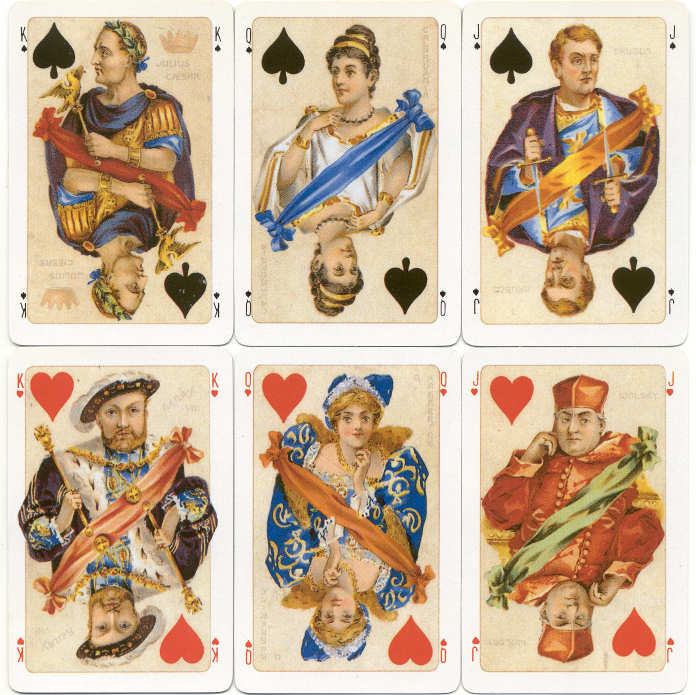 From beyond the grave, Shakespeare’s invented a new game for you to play in class. Each letteris worth a certain number. Get into pairs and work out how much each name is worth. There are some examples below to help you.a=233	b=255	c=101	d=119	e=132	f=136	g=140	h=159	i=320	j=525	k=430	l=652	m=561	n=573	o=584p=793	q=105	r=111	s=124	t=432	u=549	v=851	w=362	x=177	y=288	z=591Examples:	Whose name is worth the most?Whose name is worth the least? What is the difference in value between Casca and Portia’s names?Now, work out what your name is worth…